Name:  ________________________________________ Date:  ______________________Show all the different ways that 8 children can ride the double decker bus.  Write a number sentence for each way you found.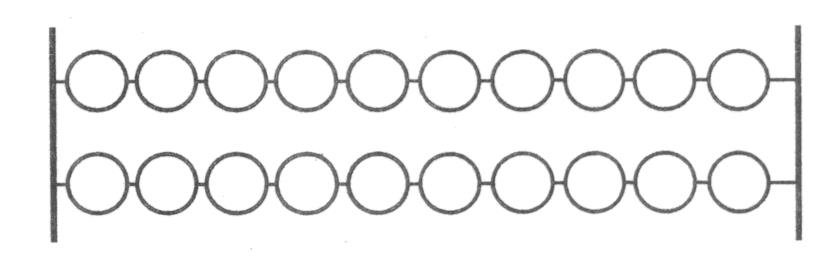      _________________________                       __________________________         _________________________		     _________________________    _________________________		   _________________________       _________________________		     _________________________       _________________________                        __________________________How do you know you found all the ways?_______________________________